ПРОЕКТ«МОЯ МАЛАЯ РОДИНА»                                                                         Выполнил: ученик 1 «Б» класса                                                                              школы № 13                                                                                                                                             Рядовой Юрий2017 год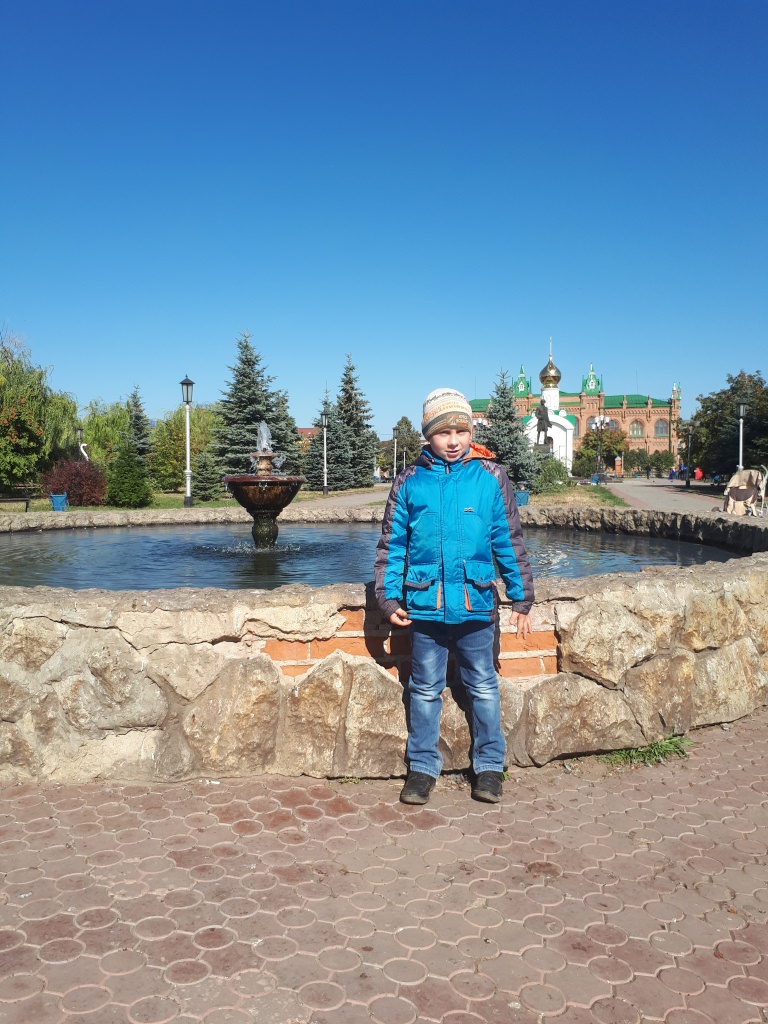          Моя малая Родина – город Бузулук. 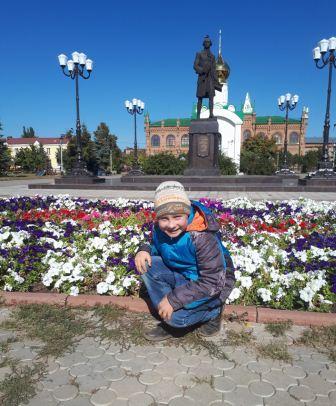      Я люблю свой город, он очень красивый.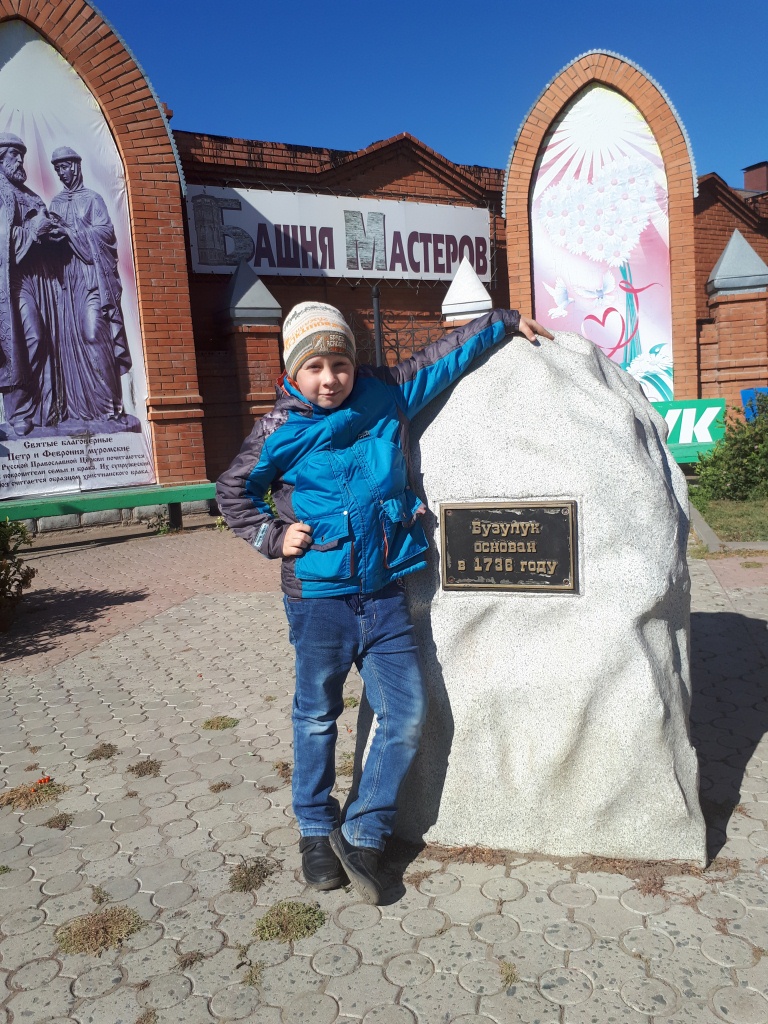 Город Бузулук основан, как крепость в 1736 году, на берегу реки Самары.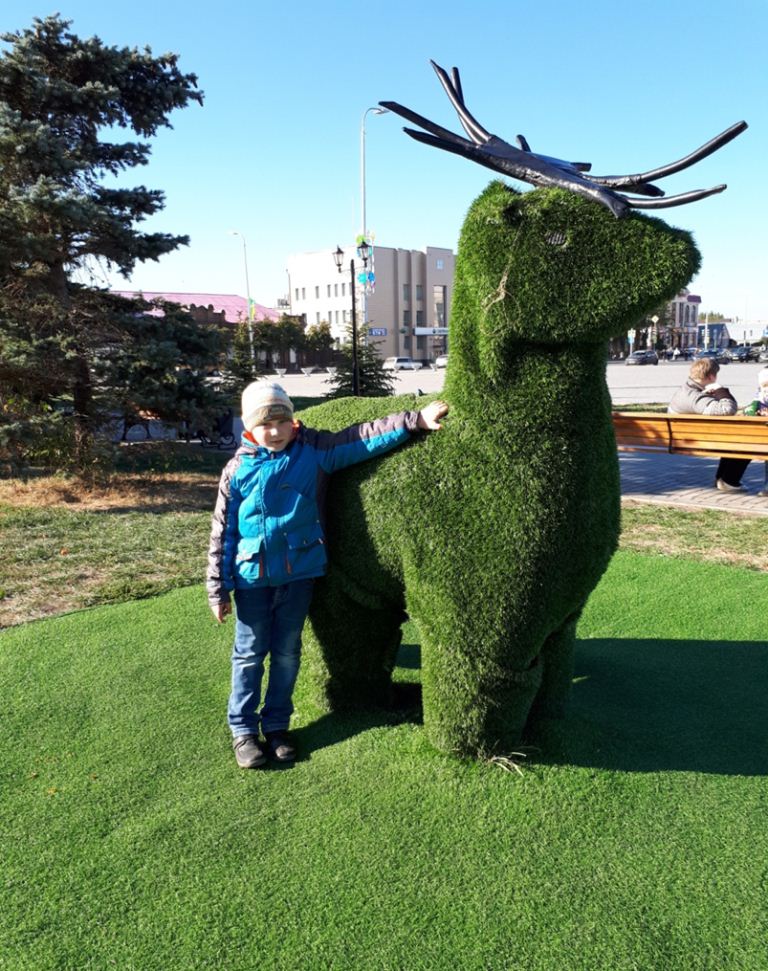 Символом города является олень. Он изображен на гербе .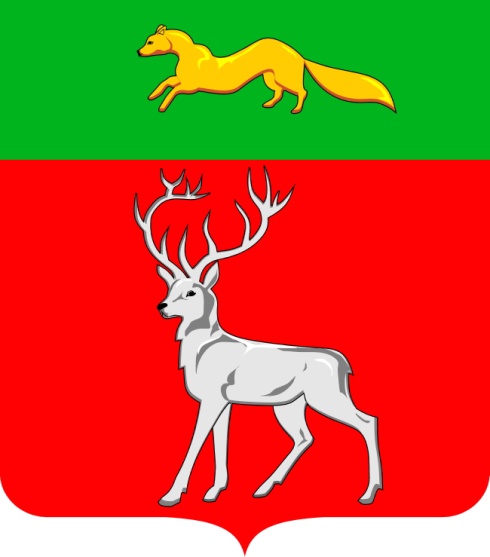 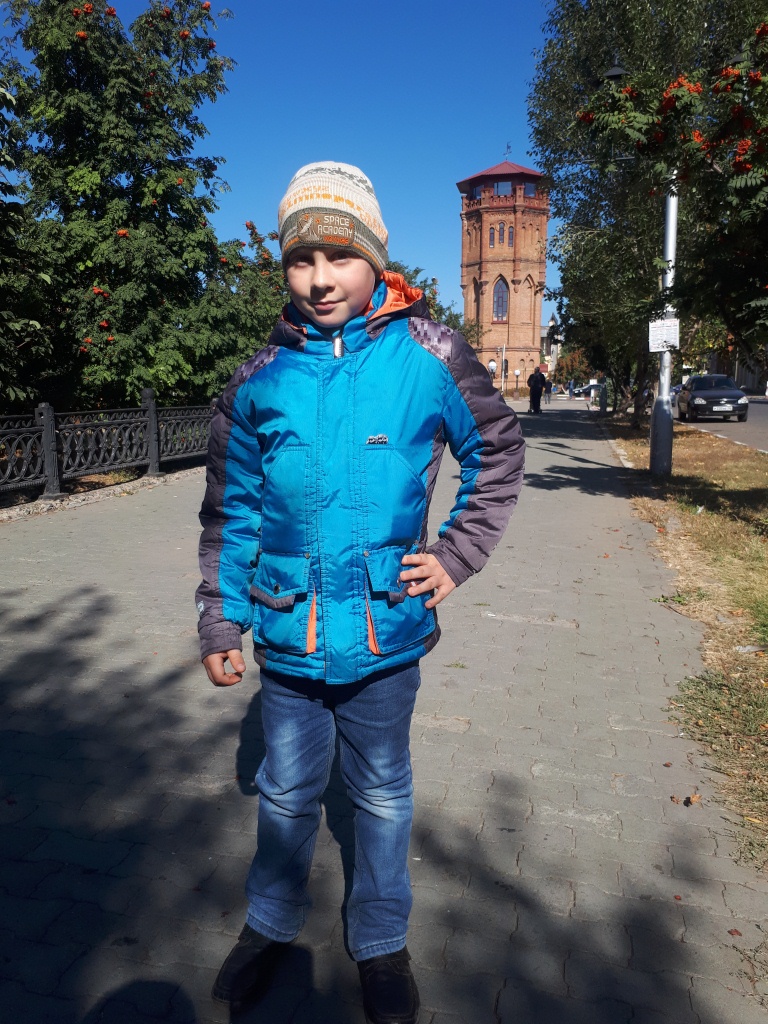 	Водонапорная башня в центре - одна из главных достопримечательностей  города.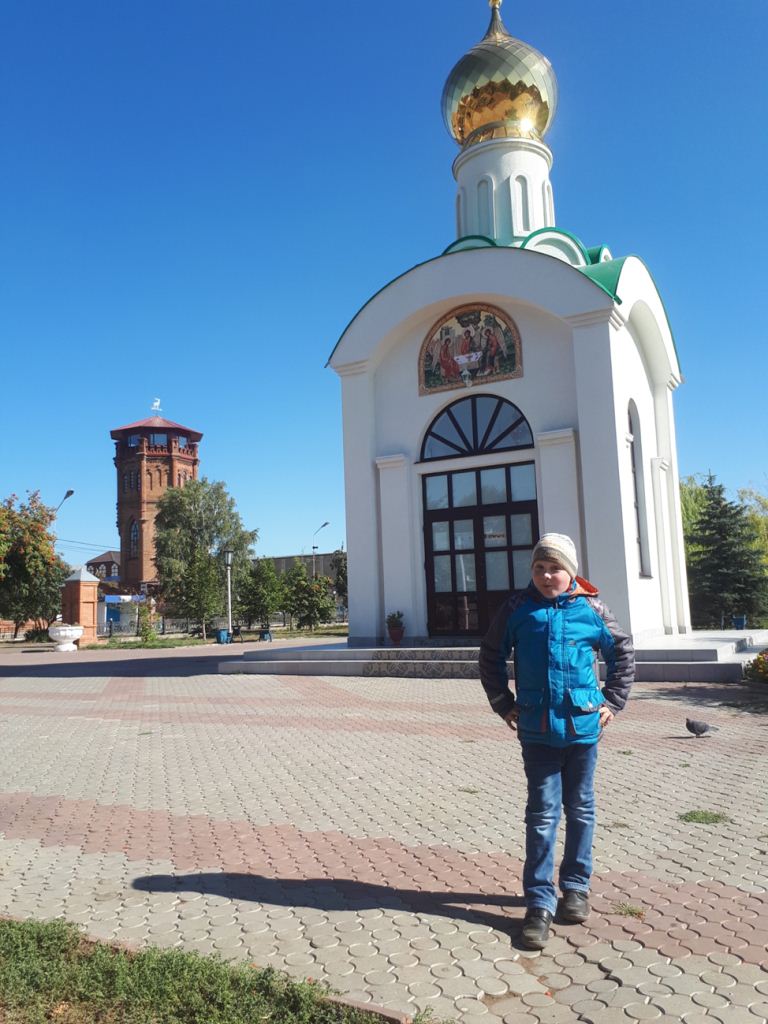 А так же много других архитектурных зданий , сооружений и памятников.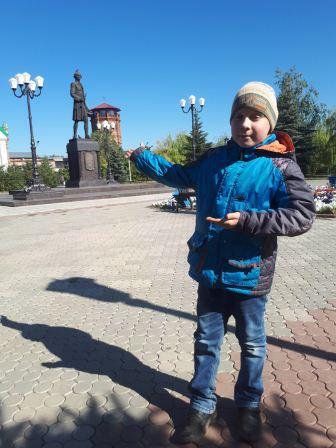 Памятник основателю бузулукской крепости Кириллову Ивану Кирилловичу.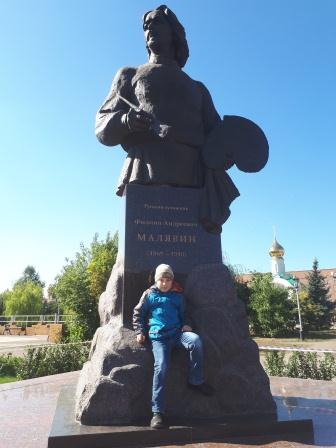 Памятник русскому художнику Малявину Филлипу Андреевичу, родившийся на Оренбургской земле.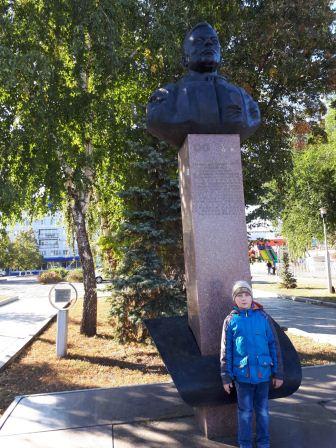               В нашем городе жили такие люди как первый космонавт Юрий Викторович Романенко, дважды герой Советского союза.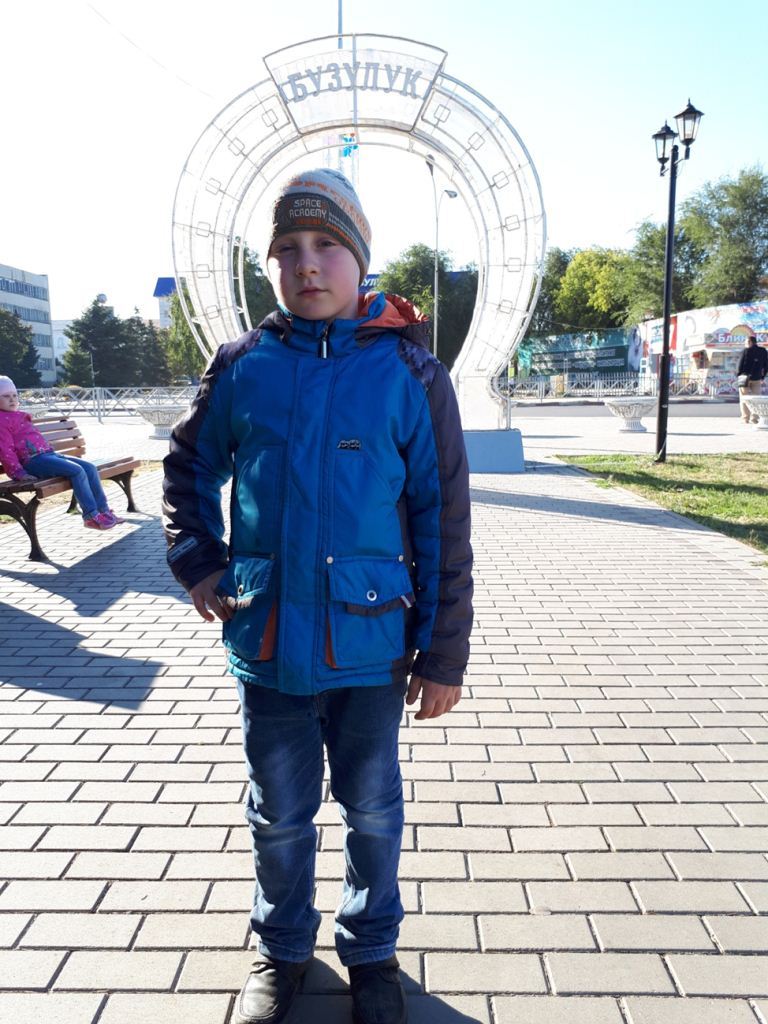                     Главная площадь города имени Ленина . Памятник Владимиру Ильичу Ленину , расположен рядом с администрацией.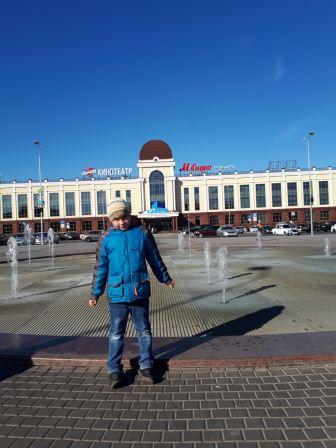 На этой площади расположен развлекательный центр «Север» где я люблю проводить свободное время.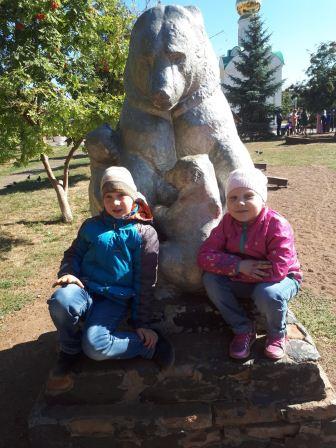          В парках города можно весело погулять с друзьями.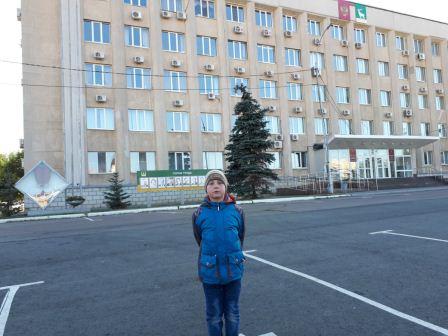         Я горжусь своей малой Родиной и людьми, которые в нём живут.